U.S. Environmental Protection Agency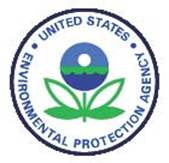 Name of EPA OrganizationStreet AddressCity, State and Zip CodeMonth XX, 200XSUBJECT:	Incident-Specific Training WaiversFROM:	__________________, (RSO/SHEMP Manager or other designated position)TO:	__________________, (Removal Manager)In the event of activation of either the National Response Framework or the EPA Radiological Emergency Response Plan, incident-specific special waivers of formal Safety, Health and Environmental Management (SHEM) Guideline 38 radiation health and safety training requirements may be granted. I          (Name/Title)                        am granting a temporary training waiver to       (Name of EPA employee)      to allow this individual to perform activities at a site that has the potential for radiation exposure even though he/she has not completed EPA’s official radiation health and safety training requirements yet. Although the training requirements have not been met, this employee has demonstrated sufficient knowledge about radiation hazards and the measures that should be taken to minimize these hazards. The employee is deemed proficient in these areas because: ________________________________________________________________________________________________________________________________________________________________________________________________________________________________________________________________________________________________________________________________________________________________________________________________________________________________________________________________________________________________________________________________________________________________________________________________________________________________________________________________________________________________________________________________________________________________________________________________________________________________________________________________________________________________________________________________________________________________________________________________________________________________________________________________________________________. This training waiver will be in effect between _____________ and ______________.           (Signature of the RSO or SHEMP Manager or other designated position)	  (Date)			